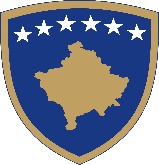 Republika e Kosovës  Republika Kosova-Republic of KosovoQeveria -Vlada - Government Ministria e Bujqësisë, Pylltarisë dhe Zhvillimit Rural - Ministarstvo Poljoprivrede, Šumarstva i Ruralnog Razvoja - Ministry of Agriculture, Forestry And Rural DevelopmentAgjencia për Zhvillimin e Bujqësisë/Agencija za Razvoj Poloprivrede/  Agriculture         Development AgencyMODEL PËR PËRGATITJEN E PROJEKT-PROPOZIMIT  Masa 1 -2022SHËNIM! Ky dokument duhet të respektohet në tërësi. Ky dokument nuk është për t'u plotësuar, por është një model si të shkruhet një projekt-propozim. Në rast se ekziston ndonjë kapitull që nuk ndërlidhet me projektin tuaj, ju duhet që një gjë të tillë ta cekni brenda kapitullit përkatës.Informata të përgjithshmeEmri i aplikuesit (me të dhënat e tij specifike të identifikimit)Asetet kryesore në pronësi të aplikuesit: tokë (me specifikim të llojit të pronësisë), pajisje dhe makineri, kafshë, etj. – sikur në Regjistrin e fermësTabela 1. Asetet e AplikuesitTabela 2. TokaPërshkrimi i projektitEmërtimi i investimitVendi i projektit (rajoni, komuna dhe fshati)Qëllimi, me përshkrimin e objektivave, arsyetimit të nevojës dhe mundësisë së investimit2.1 Të dhëna lidhur me fuqinë punëtore dhe menaxhimin e projektit2.1.1Menaxheri teknik juridik (emri, mbiemri, pozita brenda organizatës, studimet relevante dhe përvoja profesionale).............................................................. 2.1.2Numri i përgjithshëm i punonjësve aktualë ………………………..prej të cilëve............... punëtorë2.1.3Vlerësimet rreth fuqisë punëtore që do të angazhohet pas zbatimit të projektit………………………..2.1.4 Numri i vendeve të reja të punës të krijuara si rezultat i investimit:........................................Përshkrimi i blerjeve të kryera përmes projektitEmri, numri, vlera, karakteristikat teknike dhe funksionale të makinerisë/pajisjeve/ teknologjive/mjeteve të transportit/pajisjeve që do të blihen përmes projektit dhe, nëse është e nevojshme, prezantimi teknik i objekteve ku do të vendosen pajisjet dhe mjetet. Prokurimet duhet të bazohen në kapacitetet aktuale dhe /ose të parashikuara të prodhimit.Tabela 5. Përshkrimi i blerjeve të kryera përmes projektitShënim: Duhet të ceken karakteristikat teknike të mekanizmit dhe paisjeve për të cilat aplikon  Kalendari i zbatimit (muajt) dhe fazat kryesoreOrari i investimit i shprehur me vlera, muaj dhe aktiviteteTabela 6. Shembull/Orari i realizimit të investimeveKapaciteti prodhuesKapacitetet prodhuese që rezultojnë nga investimi (në njësi fizike). Perveq kapacitetit ne njesi fizike duhet te paraqisni edhe vleren e parashikuar monetare per kapacitetin prodhues te planifikuar. Duhet të paraqiten specifikimet e kapacitetit para dhe pas finalizimit të investimit. Duhet të jepet përshkrimi i procesit të prodhimit që aplikohet në investimin e planifikuar. Nëse nuk përshkruhet kapaciteti prodhues dhe procesi i prodhimit, aplikacioni mund të refuzohet.6      Furnizimi i tregut / shitjaTabela 7. Furnizuesit potencial të aplikuesitTabela 8. Klientët potencial të aplikuesitTabela 9. Detaje financiare të investimitShpenzime të detajuara të pranueshme dhe të papranueshmeAsetetData e blerjes / ndërtimiVlera e blerjes për persona fizikë ose gjendja e fundit e bilancit për persona juridikSasia (me copë)1. Objektet – gjithsej1. 1 detaje……………..1. n detaje………………2. Pajisje – gjithsej2. 1 detaje……………..2. n detaje………………3. KAFSHË3. 1 detaje……………..3. n detaje………………4. Të tjera - detajeGJITHSEJNr.Rajoni/Komuna/FshatiSipërfaqja (m²) / lloji i shfrytëzimitStatusi juridik (toka në emër të aplikuesit apo e marrë me qira)1NNr. Emri / lloji i pajisjeve / makinerisë Njësitë  (copë, m², kg, etj. ) Vlera pa TVShTVShGjithsej vlera me TVShPërqindja e përkrahjes publikeGJITHSEJLloji i investimit dhe kostoja totale (euro)Viti 2022Viti 2022Viti 2022Lloji i investimit dhe kostoja totale (euro)Muaji 1Muaji 2Muaji 3p.sh. Themelet e stallës5000p.sh. muret e stallës5000p.sh. kulmi i stallës5000p.sh. Blerja e paneleve solareFurnizuesit potencial të aplikuesitFurnizuesit potencial të aplikuesitFurnizuesit potencial të aplikuesitFurnizuesit potencial të aplikuesitFurnizuesit potencial të aplikuesitEmri i furnizuesit me lëndët e para/materialet ndihmëse/produktet/ shërbimetAdresaProdukti furnizues dhe shuma e përafërtVlera e llogaritur% nga shpërndarja totale12NKlientët potencial të aplikuesitKlientët potencial të aplikuesitKlientët potencial të aplikuesitKlientët potencial të aplikuesitNr.Klienti (Emri dhe adresa)Vlera% e shitjes12NShpenzimet e pranueshmePërkrahja publikeBashkëfinancimi privat (euro) TotaliInvestimet e pranueshme...Shpenzimet administrative (për shembull: planin e biznesit) Investimet e papranueshmeTOTALI